PRISTUPNICAČestitamo Vam povodom uspješnog završetka studija i svladavanja još jednog životnog izazova!Ovim putem pozivamo Vas da se učlanite u Hrvatsku udrugu alumnija Ekonomskog fakulteta Sveučilišta u Zagrebu kojoj je cilj okupiti i umrežiti sve osobe koje su završile preddiplomske, diplomske i poslijediplomske programe, kao i programe stručnog studija i cjeloživotnog obrazovanja na Ekonomskom fakultetu Sveučilišta  u Zagrebu. Kako bismo Vam omogućili članstvo u udruzi i primanje obavijesti o sadržajima koji će se odvijati u okviru Udruge, molimo Vas da ispunite pristupni obrazac skeniranjem QR koda: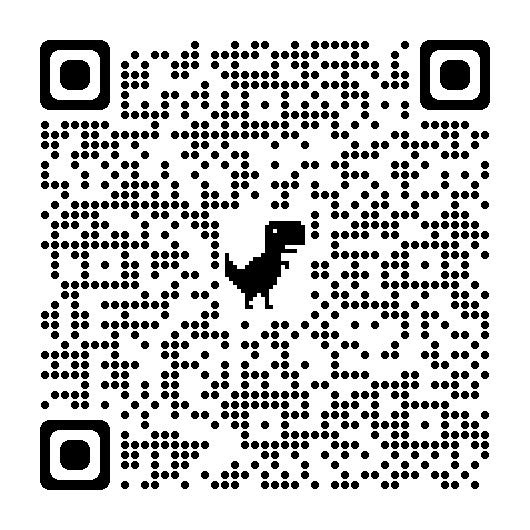                      *Napomena: U skladu sa Statutom Hrvatske udruge alumnija EFZG za članstvo u Udruzi plaća se godišnja članarina u iznosu od 10 EUR te ste istu dužni uplatiti u roku od 15 dana od popunjavanja pristupnice na transakcijski račun ALUMNI EFZG otvoren kod Zagrebačke banke d.d., IBAN: HR9223600001102484903, svrha uplate/opis plaćanja "Članarina za 2024. godinu - Ime Prezime".Posjetite nas na web stranici:www.alumni.efzg.hr Pišite nam na: alumni@efzg.hr Hvala na prijavi!Popunjavanjem obrasca dajete svoju izričitu privolu voditelju obrade Hrvatskoj udruzi alumnija EFZG za korištenje podataka navedenih u obrascu u svrhu izrade članskih iskaznica pomoću kojih ćete moći koristiti posebne pogodnosti koje pruža članstvo u Hrvatskoj udruzi alumnija EFZG, za slanje pozivnica na razna događanja u organizaciji Udruge, slanje newslettera te za objavu Vaših fotografija s događanja u organizaciji Udruge na web stranici i društvenim mrežama Udruge kao i na promidžbenim materijalima u svrhu promocije i medijskog praćenja događanja u organizaciji Hrvatske Udruge alumnija EFZG. Ovi se podaci neće koristiti ni u koje druge svrhu niti će se davati trećim osobama bez Vašeg eksplicitnog dopuštenja.Popunjavanjem ovog obrasca potvrđujte da je ova privola dana dobrovoljno te da ste upoznati da je u svakom trenutku možete povući te tražiti prestanak daljnje obrade svojih osobnih podataka na isti način na koji je privola dana. Povlačenje privole ne utječe na zakonitost obrade koja se temeljila na privoli prije nego je povučena.Vaša prava obuhvaćaju pravo na pristup informacijama, pravo na ispravak, pravo na brisanje (zaborav), pravo na ograničenje obrade, pravo na prenosivost i pravo na prigovor. Ako želite ostvariti bilo koje od navedenih prava, slobodno nam se obratite putem e-maila: alumni@efzg.hr.